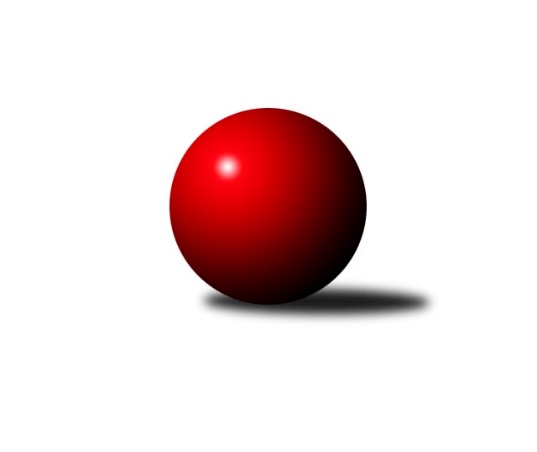 Č.16Ročník 2011/2012	7.5.2024 Okresní přebor Nový Jičín 2011/2012Statistika 16. kolaTabulka družstev:		družstvo	záp	výh	rem	proh	skore	sety	průměr	body	plné	dorážka	chyby	1.	TJ Odry ˝B˝	15	11	0	4	98 : 52 	(77.0 : 43.0)	1585	22	1099	486	28.1	2.	TJ Zubří˝A˝	14	10	0	4	93 : 47 	(65.5 : 46.5)	1632	20	1121	510	27.1	3.	TJ Sokol Sedlnice ˝B˝	14	10	0	4	92 : 48 	(71.0 : 41.0)	1590	20	1113	476	27.6	4.	KK Hranice˝B˝	14	9	0	5	89 : 51 	(61.0 : 51.0)	1579	18	1103	476	31.1	5.	KK Lipník nad Bečvou ˝B˝	14	9	0	5	85 : 55 	(65.5 : 46.5)	1578	18	1111	467	32.9	6.	TJ Spartak Bílovec˝B˝	14	5	0	9	58 : 82 	(51.0 : 61.0)	1506	10	1071	434	37.4	7.	KK Lipník nad Bečvou˝C˝	14	5	0	9	57 : 83 	(49.5 : 62.5)	1504	10	1074	430	42.8	8.	TJ Frenštát p.R. ˝B˝	15	4	0	11	48 : 102 	(44.0 : 76.0)	1454	8	1031	422	44.2	9.	TJ Nový Jičín˝B˝	14	1	0	13	20 : 120 	(27.5 : 84.5)	1449	2	1051	399	44.5Tabulka doma:		družstvo	záp	výh	rem	proh	skore	sety	průměr	body	maximum	minimum	1.	TJ Odry ˝B˝	8	7	0	1	53 : 27 	(40.0 : 24.0)	1628	14	1701	1560	2.	KK Lipník nad Bečvou ˝B˝	7	6	0	1	57 : 13 	(40.5 : 15.5)	1602	12	1665	1542	3.	TJ Sokol Sedlnice ˝B˝	7	6	0	1	54 : 16 	(42.0 : 14.0)	1648	12	1701	1582	4.	KK Hranice˝B˝	7	6	0	1	53 : 17 	(32.0 : 24.0)	1624	12	1703	1440	5.	TJ Zubří˝A˝	7	6	0	1	50 : 20 	(34.0 : 22.0)	1622	12	1692	1566	6.	TJ Spartak Bílovec˝B˝	7	4	0	3	40 : 30 	(30.0 : 26.0)	1539	8	1574	1513	7.	KK Lipník nad Bečvou˝C˝	7	3	0	4	34 : 36 	(28.5 : 27.5)	1517	6	1593	1416	8.	TJ Frenštát p.R. ˝B˝	7	2	0	5	24 : 46 	(22.0 : 34.0)	1483	4	1557	1302	9.	TJ Nový Jičín˝B˝	7	0	0	7	6 : 64 	(14.0 : 42.0)	1447	0	1476	1394Tabulka venku:		družstvo	záp	výh	rem	proh	skore	sety	průměr	body	maximum	minimum	1.	TJ Odry ˝B˝	7	4	0	3	45 : 25 	(37.0 : 19.0)	1578	8	1645	1487	2.	TJ Zubří˝A˝	7	4	0	3	43 : 27 	(31.5 : 24.5)	1633	8	1686	1590	3.	TJ Sokol Sedlnice ˝B˝	7	4	0	3	38 : 32 	(29.0 : 27.0)	1580	8	1637	1488	4.	KK Hranice˝B˝	7	3	0	4	36 : 34 	(29.0 : 27.0)	1571	6	1604	1529	5.	KK Lipník nad Bečvou ˝B˝	7	3	0	4	28 : 42 	(25.0 : 31.0)	1575	6	1632	1512	6.	KK Lipník nad Bečvou˝C˝	7	2	0	5	23 : 47 	(21.0 : 35.0)	1505	4	1590	1446	7.	TJ Frenštát p.R. ˝B˝	8	2	0	6	24 : 56 	(22.0 : 42.0)	1450	4	1550	1316	8.	TJ Spartak Bílovec˝B˝	7	1	0	6	18 : 52 	(21.0 : 35.0)	1501	2	1539	1450	9.	TJ Nový Jičín˝B˝	7	1	0	6	14 : 56 	(13.5 : 42.5)	1450	2	1524	1260Tabulka podzimní části:		družstvo	záp	výh	rem	proh	skore	sety	průměr	body	doma	venku	1.	TJ Zubří˝A˝	8	6	0	2	58 : 22 	(38.0 : 26.0)	1633	12 	3 	0 	1 	3 	0 	1	2.	KK Hranice˝B˝	8	6	0	2	56 : 24 	(37.0 : 27.0)	1608	12 	4 	0 	0 	2 	0 	2	3.	TJ Sokol Sedlnice ˝B˝	8	6	0	2	54 : 26 	(42.5 : 21.5)	1592	12 	3 	0 	1 	3 	0 	1	4.	KK Lipník nad Bečvou ˝B˝	8	6	0	2	51 : 29 	(40.0 : 24.0)	1572	12 	4 	0 	0 	2 	0 	2	5.	TJ Odry ˝B˝	8	5	0	3	46 : 34 	(39.0 : 25.0)	1563	10 	3 	0 	1 	2 	0 	2	6.	KK Lipník nad Bečvou˝C˝	8	2	0	6	35 : 45 	(28.5 : 35.5)	1508	4 	1 	0 	3 	1 	0 	3	7.	TJ Spartak Bílovec˝B˝	8	2	0	6	26 : 54 	(25.5 : 38.5)	1495	4 	2 	0 	2 	0 	0 	4	8.	TJ Frenštát p.R. ˝B˝	8	2	0	6	20 : 60 	(21.0 : 43.0)	1432	4 	1 	0 	3 	1 	0 	3	9.	TJ Nový Jičín˝B˝	8	1	0	7	14 : 66 	(16.5 : 47.5)	1460	2 	0 	0 	4 	1 	0 	3Tabulka jarní části:		družstvo	záp	výh	rem	proh	skore	sety	průměr	body	doma	venku	1.	TJ Odry ˝B˝	7	6	0	1	52 : 18 	(38.0 : 18.0)	1619	12 	4 	0 	0 	2 	0 	1 	2.	TJ Sokol Sedlnice ˝B˝	6	4	0	2	38 : 22 	(28.5 : 19.5)	1580	8 	3 	0 	0 	1 	0 	2 	3.	TJ Zubří˝A˝	6	4	0	2	35 : 25 	(27.5 : 20.5)	1627	8 	3 	0 	0 	1 	0 	2 	4.	KK Lipník nad Bečvou ˝B˝	6	3	0	3	34 : 26 	(25.5 : 22.5)	1593	6 	2 	0 	1 	1 	0 	2 	5.	KK Hranice˝B˝	6	3	0	3	33 : 27 	(24.0 : 24.0)	1558	6 	2 	0 	1 	1 	0 	2 	6.	TJ Spartak Bílovec˝B˝	6	3	0	3	32 : 28 	(25.5 : 22.5)	1527	6 	2 	0 	1 	1 	0 	2 	7.	KK Lipník nad Bečvou˝C˝	6	3	0	3	22 : 38 	(21.0 : 27.0)	1503	6 	2 	0 	1 	1 	0 	2 	8.	TJ Frenštát p.R. ˝B˝	7	2	0	5	28 : 42 	(23.0 : 33.0)	1478	4 	1 	0 	2 	1 	0 	3 	9.	TJ Nový Jičín˝B˝	6	0	0	6	6 : 54 	(11.0 : 37.0)	1431	0 	0 	0 	3 	0 	0 	3 Zisk bodů pro družstvo:		jméno hráče	družstvo	body	zápasy	v %	dílčí body	sety	v %	1.	Renáta Janyšková 	TJ Sokol Sedlnice ˝B˝ 	22	/	13	(85%)		/		(%)	2.	Daniel Malina 	TJ Odry ˝B˝ 	21	/	14	(75%)		/		(%)	3.	František Opravil 	KK Hranice˝B˝ 	19	/	12	(79%)		/		(%)	4.	Daniel Ševčík st.	TJ Odry ˝B˝ 	19	/	15	(63%)		/		(%)	5.	Anna Ledvinová 	KK Hranice˝B˝ 	18	/	10	(90%)		/		(%)	6.	Jiří Brož 	TJ Odry ˝B˝ 	18	/	14	(64%)		/		(%)	7.	Jaroslav  Koppa 	KK Lipník nad Bečvou˝C˝ 	17	/	14	(61%)		/		(%)	8.	Rostislav Kletenský 	TJ Sokol Sedlnice ˝B˝ 	16	/	11	(73%)		/		(%)	9.	Miroslav  Makový 	TJ Frenštát p.R. ˝B˝ 	16	/	13	(62%)		/		(%)	10.	Jan Špalek 	KK Lipník nad Bečvou˝C˝ 	16	/	14	(57%)		/		(%)	11.	Jana Kulhánková 	KK Lipník nad Bečvou ˝B˝ 	14	/	10	(70%)		/		(%)	12.	Vlastimila Kolářová 	KK Lipník nad Bečvou ˝B˝ 	14	/	11	(64%)		/		(%)	13.	Tomáš Binar 	TJ Spartak Bílovec˝B˝ 	14	/	13	(54%)		/		(%)	14.	Radim Krůpa 	TJ Zubří˝A˝ 	13	/	8	(81%)		/		(%)	15.	Jiří Ondřej 	TJ Zubří˝A˝ 	12	/	6	(100%)		/		(%)	16.	Vladimír Vojkůvka 	TJ Frenštát p.R. ˝B˝ 	12	/	10	(60%)		/		(%)	17.	Filip Sýkora 	TJ Spartak Bílovec˝B˝ 	12	/	11	(55%)		/		(%)	18.	Radek Mikulský 	TJ Sokol Sedlnice ˝B˝ 	12	/	11	(55%)		/		(%)	19.	Michaela Tobolová 	TJ Sokol Sedlnice ˝B˝ 	12	/	13	(46%)		/		(%)	20.	Josef Schwarz 	KK Hranice˝B˝ 	10	/	7	(71%)		/		(%)	21.	Jaroslav Ledvina 	KK Hranice˝B˝ 	10	/	7	(71%)		/		(%)	22.	Roman Janošek 	TJ Zubří˝A˝ 	10	/	8	(63%)		/		(%)	23.	Lubomír Krupa 	TJ Zubří˝A˝ 	10	/	8	(63%)		/		(%)	24.	Jiří Křenek 	TJ Zubří˝A˝ 	10	/	8	(63%)		/		(%)	25.	Radek Lankaš 	KK Lipník nad Bečvou ˝B˝ 	10	/	9	(56%)		/		(%)	26.	Antonín Uhýrek 	KK Hranice˝B˝ 	10	/	9	(56%)		/		(%)	27.	Daniel Donéé 	TJ Odry ˝B˝ 	10	/	14	(36%)		/		(%)	28.	Radek Kolář 	KK Lipník nad Bečvou ˝B˝ 	9	/	7	(64%)		/		(%)	29.	Jaroslav Jurka 	TJ Zubří˝A˝ 	8	/	6	(67%)		/		(%)	30.	Miloš Šrot 	TJ Spartak Bílovec˝B˝ 	8	/	10	(40%)		/		(%)	31.	Jiří Kolář 	KK Lipník nad Bečvou ˝B˝ 	8	/	11	(36%)		/		(%)	32.	Pavel Tobiáš 	TJ Frenštát p.R. ˝B˝ 	8	/	11	(36%)		/		(%)	33.	Radek Kolář 	KK Lipník nad Bečvou ˝B˝ 	6	/	3	(100%)		/		(%)	34.	Zdeněk Krejčiřík 	KK Lipník nad Bečvou ˝B˝ 	6	/	5	(60%)		/		(%)	35.	Emil Rubač 	TJ Spartak Bílovec˝B˝ 	6	/	6	(50%)		/		(%)	36.	Jaroslav Pavlát 	TJ Zubří˝A˝ 	6	/	6	(50%)		/		(%)	37.	Jiří Veselý 	TJ Frenštát p.R. ˝B˝ 	6	/	6	(50%)		/		(%)	38.	Jan Schwarzer 	TJ Nový Jičín˝B˝ 	6	/	7	(43%)		/		(%)	39.	David Binar 	TJ Spartak Bílovec˝B˝ 	6	/	12	(25%)		/		(%)	40.	Veronika Poláčková 	TJ Sokol Sedlnice ˝B˝ 	4	/	2	(100%)		/		(%)	41.	Jaroslav Míka 	TJ Odry ˝B˝ 	4	/	2	(100%)		/		(%)	42.	Stanislav Brejcha 	TJ Sokol Sedlnice ˝B˝ 	4	/	4	(50%)		/		(%)	43.	Viktor Matuška 	KK Lipník nad Bečvou˝C˝ 	4	/	5	(40%)		/		(%)	44.	Jaroslav Riedel 	TJ Nový Jičín˝B˝ 	4	/	8	(25%)		/		(%)	45.	Ladislav Mandák 	KK Lipník nad Bečvou˝C˝ 	4	/	9	(22%)		/		(%)	46.	Ludmila Galiová 	TJ Nový Jičín˝B˝ 	4	/	14	(14%)		/		(%)	47.	David Juřica 	TJ Sokol Sedlnice ˝B˝ 	2	/	1	(100%)		/		(%)	48.	Jaroslav Adam 	TJ Zubří˝A˝ 	2	/	1	(100%)		/		(%)	49.	Ota Beňo 	TJ Spartak Bílovec˝B˝ 	2	/	2	(50%)		/		(%)	50.	Jiří Ondra 	KK Hranice˝B˝ 	2	/	3	(33%)		/		(%)	51.	Josef Šturma 	TJ Zubří˝A˝ 	2	/	4	(25%)		/		(%)	52.	Zdeňka Terrichová 	KK Hranice˝B˝ 	2	/	4	(25%)		/		(%)	53.	Martin Sekanina 	KK Lipník nad Bečvou˝C˝ 	2	/	5	(20%)		/		(%)	54.	Karmen Baarová 	TJ Nový Jičín˝B˝ 	2	/	6	(17%)		/		(%)	55.	Jiří Petr 	TJ Frenštát p.R. ˝B˝ 	2	/	10	(10%)		/		(%)	56.	Ján Pelikán 	TJ Nový Jičín˝B˝ 	2	/	12	(8%)		/		(%)	57.	Radek Skalka 	TJ Zubří˝A˝ 	0	/	1	(0%)		/		(%)	58.	Jiří Sequens 	TJ Spartak Bílovec˝B˝ 	0	/	1	(0%)		/		(%)	59.	Mikuláš Karnovský 	TJ Spartak Bílovec˝B˝ 	0	/	1	(0%)		/		(%)	60.	Miroslav Prášek 	TJ Frenštát p.R. ˝B˝ 	0	/	2	(0%)		/		(%)	61.	Aleš Stehlík 	TJ Nový Jičín˝B˝ 	0	/	2	(0%)		/		(%)	62.	Marek Koppa 	KK Lipník nad Bečvou˝C˝ 	0	/	5	(0%)		/		(%)	63.	Pavel Hedvíček 	TJ Frenštát p.R. ˝B˝ 	0	/	6	(0%)		/		(%)	64.	Jana Pelikánová 	TJ Nový Jičín˝B˝ 	0	/	7	(0%)		/		(%)Průměry na kuželnách:		kuželna	průměr	plné	dorážka	chyby	výkon na hráče	1.	TJ Odry, 1-4	1598	1111	487	27.8	(399.7)	2.	KK Hranice, 1-2	1592	1107	484	30.7	(398.1)	3.	TJ Sokol Sedlnice, 1-2	1584	1104	479	33.6	(396.2)	4.	TJ Gumárny Zubří, 1-4	1571	1100	470	34.0	(392.8)	5.	TJ Spartak Bílovec, 1-2	1533	1092	441	35.9	(383.3)	6.	KK Lipník nad Bečvou, 1-2	1522	1074	448	41.8	(380.7)	7.	Sokol Frenštát pod Radhoštěm, 1-2	1513	1071	442	35.7	(378.3)	8.	TJ Nový Jičín, 1-4	1503	1062	441	35.8	(375.8)Nejlepší výkony na kuželnách:TJ Odry, 1-4TJ Odry ˝B˝	1701	14. kolo	Daniel Malina 	TJ Odry ˝B˝	452	14. koloTJ Odry ˝B˝	1682	16. kolo	Radim Krůpa 	TJ Zubří˝A˝	452	14. koloTJ Odry ˝B˝	1675	12. kolo	Daniel Malina 	TJ Odry ˝B˝	452	16. koloTJ Zubří˝A˝	1656	14. kolo	Jaroslav Míka 	TJ Odry ˝B˝	448	14. koloTJ Odry ˝B˝	1656	6. kolo	Daniel Ševčík st.	TJ Odry ˝B˝	448	12. koloKK Lipník nad Bečvou ˝B˝	1632	16. kolo	Daniel Malina 	TJ Odry ˝B˝	446	6. koloTJ Odry ˝B˝	1608	10. kolo	Jiří Brož 	TJ Odry ˝B˝	445	12. koloKK Hranice˝B˝	1604	6. kolo	Jiří Brož 	TJ Odry ˝B˝	443	6. koloTJ Sokol Sedlnice ˝B˝	1582	8. kolo	Vladimír Vojkůvka 	TJ Frenštát p.R. ˝B˝	442	4. koloTJ Odry ˝B˝	1572	8. kolo	Jiří Brož 	TJ Odry ˝B˝	439	10. koloKK Hranice, 1-2KK Hranice˝B˝	1703	5. kolo	Anna Ledvinová 	KK Hranice˝B˝	481	2. koloKK Hranice˝B˝	1695	2. kolo	František Opravil 	KK Hranice˝B˝	467	5. koloTJ Odry ˝B˝	1645	15. kolo	Josef Schwarz 	KK Hranice˝B˝	454	7. koloKK Hranice˝B˝	1640	9. kolo	Anna Ledvinová 	KK Hranice˝B˝	441	15. koloKK Hranice˝B˝	1634	15. kolo	Anna Ledvinová 	KK Hranice˝B˝	433	13. koloKK Hranice˝B˝	1634	13. kolo	Anna Ledvinová 	KK Hranice˝B˝	431	5. koloTJ Sokol Sedlnice ˝B˝	1625	5. kolo	Jiří Křenek 	TJ Zubří˝A˝	431	2. koloKK Hranice˝B˝	1623	7. kolo	Jana Kulhánková 	KK Lipník nad Bečvou ˝B˝	429	13. koloKK Lipník nad Bečvou ˝B˝	1618	13. kolo	František Opravil 	KK Hranice˝B˝	425	13. koloTJ Zubří˝A˝	1613	2. kolo	Radek Lankaš 	KK Lipník nad Bečvou ˝B˝	424	13. koloTJ Sokol Sedlnice, 1-2TJ Sokol Sedlnice ˝B˝	1701	10. kolo	Jiří Ondřej 	TJ Zubří˝A˝	461	4. koloTJ Zubří˝A˝	1686	4. kolo	Michaela Tobolová 	TJ Sokol Sedlnice ˝B˝	458	10. koloTJ Sokol Sedlnice ˝B˝	1676	12. kolo	Stanislav Brejcha 	TJ Sokol Sedlnice ˝B˝	451	12. koloTJ Sokol Sedlnice ˝B˝	1653	6. kolo	Rostislav Kletenský 	TJ Sokol Sedlnice ˝B˝	448	14. koloTJ Sokol Sedlnice ˝B˝	1651	14. kolo	Rostislav Kletenský 	TJ Sokol Sedlnice ˝B˝	448	6. koloTJ Sokol Sedlnice ˝B˝	1642	9. kolo	Rostislav Kletenský 	TJ Sokol Sedlnice ˝B˝	444	2. koloTJ Sokol Sedlnice ˝B˝	1633	2. kolo	Renáta Janyšková 	TJ Sokol Sedlnice ˝B˝	437	14. koloTJ Sokol Sedlnice ˝B˝	1582	4. kolo	Jaroslav Pavlát 	TJ Zubří˝A˝	434	4. koloKK Hranice˝B˝	1550	14. kolo	Renáta Janyšková 	TJ Sokol Sedlnice ˝B˝	433	10. koloKK Lipník nad Bečvou ˝B˝	1512	6. kolo	Michaela Tobolová 	TJ Sokol Sedlnice ˝B˝	431	12. koloTJ Gumárny Zubří, 1-4TJ Zubří˝A˝	1692	9. kolo	Radim Krůpa 	TJ Zubří˝A˝	436	11. koloTJ Odry ˝B˝	1637	5. kolo	Radim Krůpa 	TJ Zubří˝A˝	436	13. koloTJ Zubří˝A˝	1633	13. kolo	Radek Mikulský 	TJ Sokol Sedlnice ˝B˝	433	13. koloTJ Zubří˝A˝	1632	3. kolo	Radim Krůpa 	TJ Zubří˝A˝	433	15. koloTJ Zubří˝A˝	1630	15. kolo	Jaroslav Jurka 	TJ Zubří˝A˝	429	7. koloTJ Zubří˝A˝	1612	11. kolo	Daniel Ševčík st.	TJ Odry ˝B˝	427	5. koloTJ Zubří˝A˝	1590	7. kolo	Jaroslav Pavlát 	TJ Zubří˝A˝	427	9. koloTJ Sokol Sedlnice ˝B˝	1585	13. kolo	Jiří Křenek 	TJ Zubří˝A˝	425	9. koloTJ Zubří˝A˝	1566	5. kolo	Radim Krůpa 	TJ Zubří˝A˝	425	9. koloKK Lipník nad Bečvou ˝B˝	1557	3. kolo	Anna Ledvinová 	KK Hranice˝B˝	424	11. koloTJ Spartak Bílovec, 1-2TJ Zubří˝A˝	1649	6. kolo	František Opravil 	KK Hranice˝B˝	450	16. koloKK Lipník nad Bečvou ˝B˝	1611	8. kolo	Roman Janošek 	TJ Zubří˝A˝	444	6. koloKK Hranice˝B˝	1584	16. kolo	Miroslav  Makový 	TJ Frenštát p.R. ˝B˝	428	14. koloTJ Spartak Bílovec˝B˝	1574	14. kolo	Radek Kolář 	KK Lipník nad Bečvou ˝B˝	418	8. koloTJ Spartak Bílovec˝B˝	1555	6. kolo	Radim Krůpa 	TJ Zubří˝A˝	415	6. koloTJ Spartak Bílovec˝B˝	1541	16. kolo	Tomáš Binar 	TJ Spartak Bílovec˝B˝	414	6. koloTJ Spartak Bílovec˝B˝	1535	4. kolo	Lubomír Krupa 	TJ Zubří˝A˝	410	6. koloTJ Spartak Bílovec˝B˝	1533	8. kolo	Antonín Uhýrek 	KK Hranice˝B˝	409	16. koloTJ Spartak Bílovec˝B˝	1525	1. kolo	Tomáš Binar 	TJ Spartak Bílovec˝B˝	408	8. koloTJ Frenštát p.R. ˝B˝	1522	14. kolo	Vlastimila Kolářová 	KK Lipník nad Bečvou ˝B˝	407	8. koloKK Lipník nad Bečvou, 1-2KK Lipník nad Bečvou ˝B˝	1665	9. kolo	Radim Krůpa 	TJ Zubří˝A˝	443	12. koloTJ Odry ˝B˝	1614	11. kolo	Zdeněk Krejčiřík 	KK Lipník nad Bečvou ˝B˝	441	2. koloKK Lipník nad Bečvou ˝B˝	1611	7. kolo	Jan Špalek 	KK Lipník nad Bečvou˝C˝	436	3. koloTJ Zubří˝A˝	1609	12. kolo	Anna Ledvinová 	KK Hranice˝B˝	429	4. koloKK Lipník nad Bečvou ˝B˝	1608	10. kolo	Jaroslav  Koppa 	KK Lipník nad Bečvou˝C˝	426	8. koloKK Lipník nad Bečvou ˝B˝	1606	15. kolo	Jaroslav  Koppa 	KK Lipník nad Bečvou˝C˝	425	16. koloKK Lipník nad Bečvou ˝B˝	1600	4. kolo	Jiří Veselý 	TJ Frenštát p.R. ˝B˝	421	6. koloKK Lipník nad Bečvou˝C˝	1593	16. kolo	Jana Kulhánková 	KK Lipník nad Bečvou ˝B˝	421	9. koloTJ Zubří˝A˝	1590	16. kolo	Daniel Ševčík st.	TJ Odry ˝B˝	420	7. koloKK Lipník nad Bečvou˝C˝	1587	3. kolo	Daniel Donéé 	TJ Odry ˝B˝	418	11. koloSokol Frenštát pod Radhoštěm, 1-2TJ Sokol Sedlnice ˝B˝	1637	3. kolo	Anna Ledvinová 	KK Hranice˝B˝	454	1. koloKK Hranice˝B˝	1599	1. kolo	Miroslav  Makový 	TJ Frenštát p.R. ˝B˝	428	13. koloKK Lipník nad Bečvou˝C˝	1590	15. kolo	Rostislav Kletenský 	TJ Sokol Sedlnice ˝B˝	428	3. koloTJ Frenštát p.R. ˝B˝	1557	5. kolo	Miroslav  Makový 	TJ Frenštát p.R. ˝B˝	425	15. koloTJ Odry ˝B˝	1551	13. kolo	Michaela Tobolová 	TJ Sokol Sedlnice ˝B˝	418	3. koloTJ Frenštát p.R. ˝B˝	1538	3. kolo	Vladimír Vojkůvka 	TJ Frenštát p.R. ˝B˝	415	11. koloTJ Frenštát p.R. ˝B˝	1526	13. kolo	Jan Špalek 	KK Lipník nad Bečvou˝C˝	414	15. koloKK Lipník nad Bečvou ˝B˝	1522	11. kolo	Jaroslav  Koppa 	KK Lipník nad Bečvou˝C˝	410	15. koloTJ Frenštát p.R. ˝B˝	1496	1. kolo	Miroslav  Makový 	TJ Frenštát p.R. ˝B˝	409	3. koloTJ Frenštát p.R. ˝B˝	1480	15. kolo	Vlastimila Kolářová 	KK Lipník nad Bečvou ˝B˝	407	11. koloTJ Nový Jičín, 1-4TJ Zubří˝A˝	1595	8. kolo	Jaroslav Jurka 	TJ Zubří˝A˝	430	8. koloTJ Odry ˝B˝	1584	3. kolo	Miroslav  Makový 	TJ Frenštát p.R. ˝B˝	418	16. koloKK Lipník nad Bečvou ˝B˝	1573	1. kolo	Jiří Brož 	TJ Odry ˝B˝	415	3. koloTJ Sokol Sedlnice ˝B˝	1554	11. kolo	Zdeněk Krejčiřík 	KK Lipník nad Bečvou ˝B˝	410	1. koloTJ Frenštát p.R. ˝B˝	1550	16. kolo	Daniel Ševčík st.	TJ Odry ˝B˝	410	3. koloTJ Spartak Bílovec˝B˝	1538	13. kolo	Emil Rubač 	TJ Spartak Bílovec˝B˝	405	13. koloKK Lipník nad Bečvou˝C˝	1525	5. kolo	Jaroslav Adam 	TJ Zubří˝A˝	405	8. koloTJ Nový Jičín˝B˝	1476	16. kolo	Jaroslav  Koppa 	KK Lipník nad Bečvou˝C˝	404	5. koloTJ Nový Jičín˝B˝	1460	1. kolo	Radek Kolář 	KK Lipník nad Bečvou ˝B˝	404	1. koloTJ Nový Jičín˝B˝	1454	13. kolo	Tomáš Binar 	TJ Spartak Bílovec˝B˝	402	13. koloČetnost výsledků:	9.0 : 1.0	1x	8.0 : 2.0	23x	7.0 : 3.0	1x	6.0 : 4.0	7x	4.0 : 6.0	8x	3.0 : 7.0	1x	2.0 : 8.0	7x	10.0 : 0.0	8x	0.0 : 10.0	8x